Iowa Department						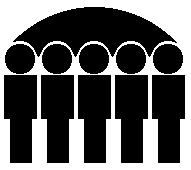 Of Human ServicesKevin W. Concannon, DirectorStatistical Report On FIP Applications And Cases DiscontinuedMarch 2005Number of 	FIP	FIP-UP	Total	Pending at Beginning of	872	169	1,041	Received during the 	3,775	666	4,441	Total Dispositions in 	3,611	665	4,276	Approved:	2,627	443	3,070	Denied:	607	123	730	Disposed of by 	377	99	476	Pending at end of 	1,036	170	1,206	Reasons for 	No Eligible Child:	125	15	140	Not Deprived of Support	0	0	0	Resources Exceed 	8	6	14	Income Exceeds 	157	54	211	Failure to Comply w/ 	313	47	360	Failure to Comply w/ 	0	0	0	Undocumented Alien:	0	0	0	Nonresident:	4	1	5Reasons for other 	Application Withdrawn:	374	99	473	Unable to Locate or 	3	0	3Reasons for Cancellation of	No Longer Eligible 	225	12	237	No Longer Deprived of 	0	0	0	Resources Exceed 	2	0	2	Income Exceeds Limits:	696	181	877	Moved or Cannot 	74	10	84	Recipient Initiative:	295	33	328	Failure to Comply w/ 	631	103	734	Failure to Comply w/ 	0	0	0	Loss of Disregards under 	0	0	0Total Cases Cancelled:	1,923	339	2,262Prepared by:Bureau of Research Analysis	Judy Darr (515) 281-4695Division of Results Based Accountability	   Statistical Research Analyst	